Антинаркотическая комиссия при администрации города ИркутскаКОНКУРС ДЕТСКИХ И МОЛОДЕЖНЫХ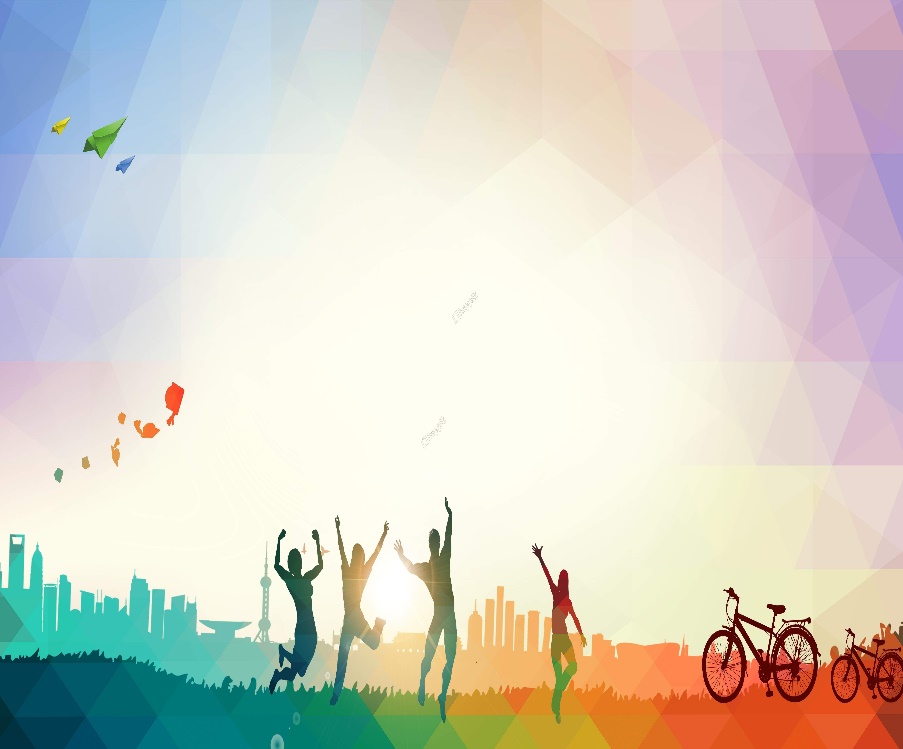 СОЦИАЛЬНЫХ АНТИНАРКОТИЧЕСКИХ РИСУНКОВ«И БЕЗ НАРКОТИКОВ           ЖИЗНЬ ЯРЧЕ!»Номинации: «Наш путь без наркотиков –  присоединяйся!»,  «Несчастье мира»,                                                    «Наркотики – НЕТ. Жизнь – ДА!»Сроки проведения: с 13 марта 2023 года по 20 апреля 2023 года   ПОЛОЖЕНИЕ о проведении КОНКУРСА ДЕТСКИХ И МОЛОДЕЖНЫХ СОЦИАЛЬНЫХ АНТИНАРКОТИЧЕСКИХ РИСУНКОВ «И БЕЗ НАРКОТИКОВ ЖИЗНЬ ЯРЧЕ!» размещено на сайте администрации города Иркутска в разделе «Антинаркотическая деятельность»